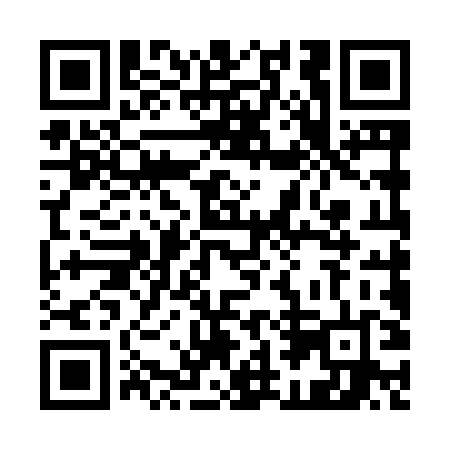 Ramadan times for Uhryn, PolandMon 11 Mar 2024 - Wed 10 Apr 2024High Latitude Method: Angle Based RulePrayer Calculation Method: Muslim World LeagueAsar Calculation Method: HanafiPrayer times provided by https://www.salahtimes.comDateDayFajrSuhurSunriseDhuhrAsrIftarMaghribIsha11Mon4:114:115:5811:463:435:365:367:1612Tue4:094:095:5611:463:445:375:377:1813Wed4:074:075:5411:463:455:395:397:2014Thu4:044:045:5211:463:475:415:417:2115Fri4:024:025:4911:453:485:425:427:2316Sat4:004:005:4711:453:495:445:447:2517Sun3:573:575:4511:453:505:455:457:2718Mon3:553:555:4311:443:525:475:477:2819Tue3:533:535:4111:443:535:485:487:3020Wed3:503:505:3911:443:545:505:507:3221Thu3:483:485:3711:443:555:525:527:3422Fri3:453:455:3411:433:575:535:537:3623Sat3:433:435:3211:433:585:555:557:3724Sun3:413:415:3011:433:595:565:567:3925Mon3:383:385:2811:424:005:585:587:4126Tue3:363:365:2611:424:015:595:597:4327Wed3:333:335:2411:424:026:016:017:4528Thu3:313:315:2211:414:046:026:027:4729Fri3:283:285:1911:414:056:046:047:4930Sat3:263:265:1711:414:066:056:057:5031Sun4:234:236:1512:415:077:077:078:521Mon4:204:206:1312:405:087:087:088:542Tue4:184:186:1112:405:097:107:108:563Wed4:154:156:0912:405:107:127:128:584Thu4:134:136:0712:395:117:137:139:005Fri4:104:106:0512:395:137:157:159:026Sat4:074:076:0212:395:147:167:169:047Sun4:054:056:0012:395:157:187:189:068Mon4:024:025:5812:385:167:197:199:089Tue3:593:595:5612:385:177:217:219:1010Wed3:573:575:5412:385:187:227:229:13